La TVA et les pourcentagesNiveau 2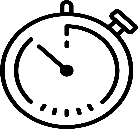 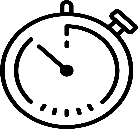 Retrouver selon le cas le HT, la TVA ou le TTC le plus rapidement possible !  En renseignant la page web « TVA et pourcentage »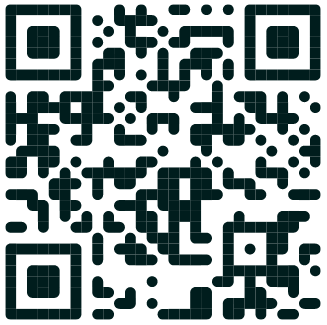 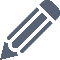 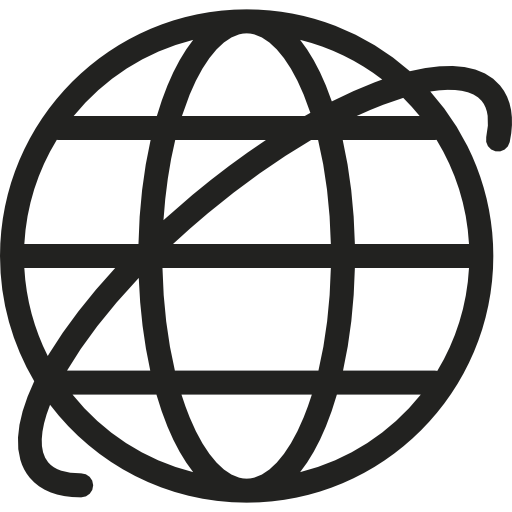 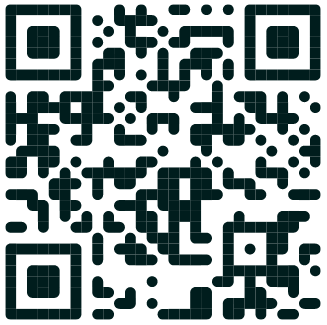   En reportant les valeurs trouvées sur ce documentTaux normal : 20 % Détails des calculsTaux intermédiaire : 10 % Détails des calculs Taux réduit : 5,50 %Détails des calculs Taux particulier : 2,10 %Détails des calculsCompétenceUtiliser des pourcentages dans des situations issues de la vie courante et de la vie économique ou professionnelle.Mon atelier pour apprendre àCalculer un montant HTCalculer la TVA en fonction du taux applicable en vigueur en FranceCalculer le montant TTCHT984,00TVA196,80TTC1 180,80HT1 722,50TVA344,50TTC2 067,00HT1 833,75TVA366,75TTC2 200,50984 × 0,2 = 196,80984 + 196,80 = 1 180,80344,50 / 0,2 = 1 722,501 722,50 + 344,50 = 2 067,002 200,50 / 1,2 = 1 833,752 200,50 – 1 833,75 = 366,75HT1 055,00TVA105,50TTC1 160,50HT2 455,00TVA245,50TTC2 700,50HT1 550,50TVA155,05TTC1 705,551 055 × 0,1 = 105,501 055 + 105,50 = 1 160,50245,50 / 0,1 = 2 4552 455 + 245,50 = 2 700,501 705,55 / 1,1 = 1 550,501 705,55 – 1 550,50 = 155,05HT850,00TVA46,75TTC896,75HT4 100,00TVA225,50TTC4 325,50HT3 250,05TVA178,75TTC3 428,80850 × 0,055 = 46,75850 + 46,75 = 896,75225,50 / 0,055 = 4 1004 100 + 225,50 = 4 325,503 428,80 / 1,055 = 3 250,053 428,80 – 3 250,05 = 178,75HT550,00TVA11,55TTC561,55HT750,00TVA15,75TTC765,75HT569,44TVA11,96TTC581,40550 × 0,021 = 11,55550 + 11,55 = 561,5515,75 / 0,021 = 750750 + 15,75 = 765,75581,40 / 1,021 = 569,44581,40 – 569,44 = 11,96